２０２４年３月５日（火）　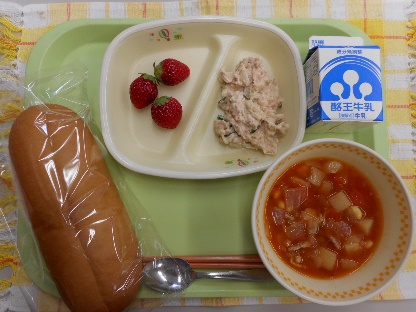 ※分量は、中学生１人分の量です。主食切れ目入りコッペパン主菜ツナサンドの具副菜いちご汁物豚肉と野菜のトマト煮牛乳材料分量（g）下処理・切り方豚肉25g下味をつける酒2gベーコン　5g下味をつける酒1.2g油0.6gにんにく0.5gセロリ3gみじん切りじゃがいも50gさいの目たまねぎ50gさいの目にんじん20gいちょうぶなしめじ9gほぐす大豆（乾）5g戻す　※水煮でも可トマトケチャップ10gカットトマト（缶）25g※生のトマトでも可野菜ブイヨン2g塩0.2g三温糖0.3g